Δήλωση Ατομικών Στοιχείων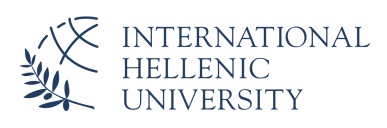 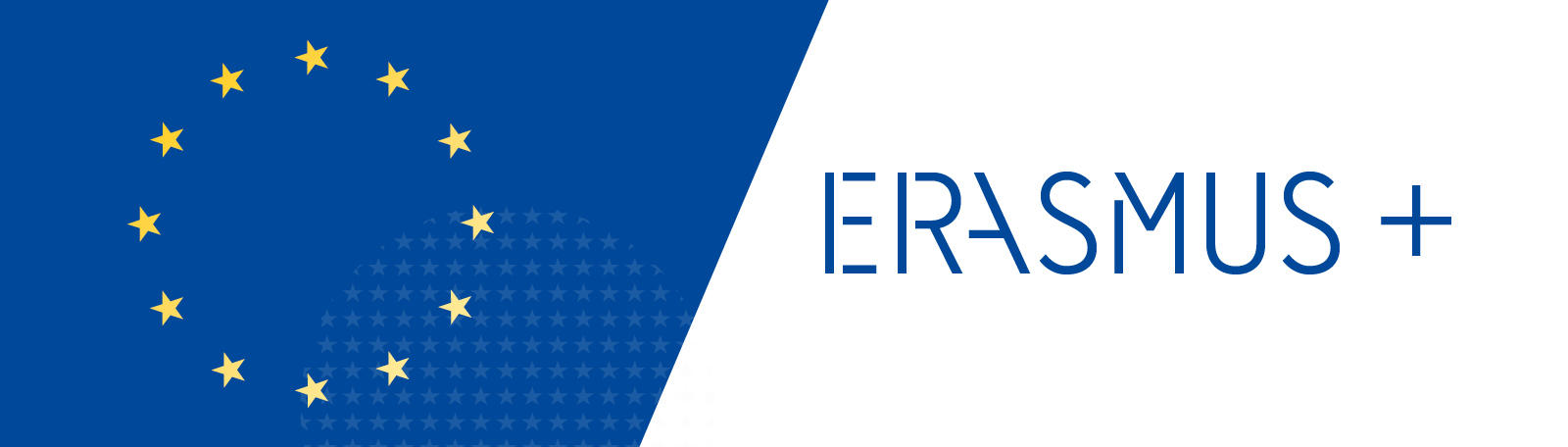 Προσωπικά ΣτοιχείαΕΠΩΝΥΜΟ: ΟΝΟΜΑ: ΟΝΟΜΑ ΠΑΤΡΟΣ:          ΟΝΟΜΑ ΜΗΤΡΟΣ: ΑΡΙΘΜ. ΤΑΥΤ.:   ΗΜΕΡΟΜΗΝΙΑ ΕΚΔΟΣΗΣ:ΕΚΔΟΥΣΑ ΑΡΧΗ: Α.Φ.Μ: 			Δ.Ο.Υ:			Α.Μ.Κ.Α: ΦΥΛΟ:		ΗΜΕΡ. ΓΕΝ.:  	ΤΟΠΟΣ ΓΕΝΝΗΣΗΣ :ΕΓΓΑΜΟΣ:    		ΑΡΙΘΜΟΣ ΠΑΙΔΙΩΝ: Δ/ΝΣΗ ΚΑΤΟΙΚΙΑΣ:   			ΠΟΛΗ: Τ. Κ.: 			ΝΟΜΟΣ: ΤΗΛ:  KINΗΤΟ:  ΠΡΟΣΩΠΙΚΟ E-MAIL: ΑΚΑΔΗΜΑΪΚΟ E-MAIL:  Εκπαίδευση                                                                                                                                                                                                                                                                                                                 ΒΑΣΙΚΟΣ ΤΙΤΛΟΣ ΣΠΟΥΔΩΝ:ΤΙΤΛΟΣ ΜΕΤΑΠΤΥΧΙΑΚΟΥ ΔΙΠΛΩΜΑΤΟΣ: ΤΙΤΛΟΣ ΔΙΔΑΚΤΟΡΙΚΟΥ ΔΙΠΛΩΜΑΤΟΣ: ΥΠΑΛΛΗΛΟΣ (Θέση/ Επιχείρηση): ΕΛΕΥΘΕΡΟΣ ΕΠΑΓΓΕΛΜΑΤΙΑΣ (Έναρξη Επαγγέλματος): Ασφαλιστικά ΤαμείαΑριθμός Συστήματος ΕΦΚΑ:  : ΥΠΟΚ. ΕΦΚΑ:   TΣΑΥ:  ΤΣΜΕΔΕ : ΑΜΚΑ:   ΛΟΙΠΑ: Οι αμοιβές μου να  καταβάλλονται με: Α) Απόδειξη Παροχής Υπηρεσιών Β) Τιμολόγιο Παροχής Υπηρεσιών Γ) Μισθοδοτική Κατάσταση Εάν ΝΑΙ υποβάλλεται υπευθ. δήλωση Ν. 1599 για μη υποχρέωση τήρησης βιβλίων και έκδοσης Στοιχείων σύμφωνα με τις διατάξεις του ΚΒΣ.Τραπεζικός ΛογαριασμόςΤράπεζα:     ΙΒΑΝ:Η δήλωση πρέπει να συνοδεύεται από φωτοτυπία τραπεζικού λογαριασμού στο οποίο ο/ηδηλών/ούσα είναι πρώτος δικαιούχοςO Δηλών / Η ΔηλούσαΗμερομηνία